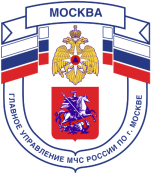 Главное управление МЧС России по г. Москве Управление по Новомосковскому и Троицкому АО2 региональный отдел надзорной деятельности и профилактической работы142191, г. Москва, г.о. Троицк, ул. пл. Верещагина д. 1 телефон: 8(495)840-99-70,E-mail: nitao2@gpn.moscow_____________________________________________________________________________Безопасность особо охраняемых зеленых территорий В целях предупреждения возникновения пожаров на территории особо охраняемых зеленых территориях города Москвы (ООЗТ) региональный отдел надзорной деятельности и профилактической работы Управления по НиТАО рекомендует: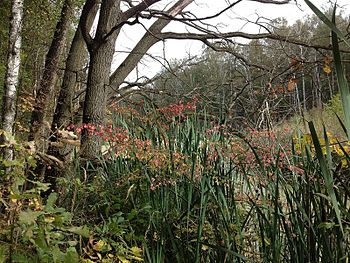 - находясь на территории ООЗТ и лесопарковых массивов не разводить костров и не пользоваться мангалами;- не бросать непотушенные спички и окурки вне специальных урн;- на территории ООЗТ и лесопарковых зон въезд автотранспорта запрещен;-горючие и другие бытовые отходы следует складывать на специально отведенные площадки в металлические контейнеры;- не оставлять после себя бытовой мусор;- не оставлять без присмотра детей и подростков, следить чтобы они не играли со спичками, открытым огнем и пиротехническими изделиями;- при малейших признаках возникновения пожара или загорания немедленно сообщать в службу МЧС по телефонам 101 или 112Помните! пожар легче предупредить, чем потушить!Телефон пожарной охраны – 101, 112Единый телефон доверия ГУ МЧС России по г. Москве: +7(495) 637-22-22mchs.qov.ru – официальный интернет сайт МЧС России